Publicado en 28020 el 21/10/2013 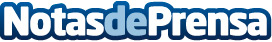 Bull lanza el primer smartphone europeo totalmente securizadoCon este producto, Bull amplía su gama Hoox de terminales profesionales segurosDatos de contacto:Manuel Armenteros EtayoNota de prensa publicada en: https://www.notasdeprensa.es/bull-lanza-el-primer-smartphone-europeo-totalmente-securizado Categorias: Ciberseguridad http://www.notasdeprensa.es